preso atto della comunicazione del Municipio relativa al nome del/la subentrante;visti l’art. 59 della Legge sull'esercizio dei diritti politici del 19 novembre 2018 e l'art. 88 cpv. 2 della Legge organica comunale;proclama eletto/a alla carica di	Municipale	del Comune di …………………………fino a fine legislatura	il/la signor/a	……………………………………………Il/La prefato/a Municipale riceve per la firma l'attestato relativo alla dichiarazione di fedeltà alla Costituzione e alle leggi conformemente all'art. 88 LOC.Il/La Giudice di pace gli/le rilascia la lettera credenziale.Il presente verbale è redatto in due copie: una copia è conservata presso l'Archivio della Giudicatura di pace unitamente agli atti mentre l'altra è trasmessa al Municipio del Comune interessato.Tassa percepita: fr. 50.-ai sensi dell'art. 38 cpv. 2 del Regolamento sull'esercizio dei diritti politici del 5 giugno 2019.Luogo e data:	Il/La Giudice di pace:……………………………………				……………………………………Incarto n.Verbale dell’elezione del subentrante in MunicipioIn nomedella Repubblica e Cantone TicinoVerbale dell’elezione del subentrante in MunicipioIn nomedella Repubblica e Cantone TicinoVerbale dell’elezione del subentrante in MunicipioIn nomedella Repubblica e Cantone TicinoIl/La Giudice di pace del circolo di ……………..Il/La Giudice di pace del circolo di ……………..Il/La Giudice di pace del circolo di ……………..Il/La Giudice di pace del circolo di ……………..Il/La Giudice di pace del circolo di ……………..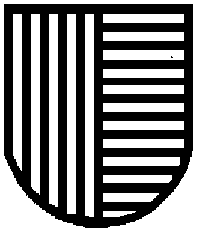 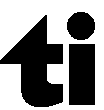 